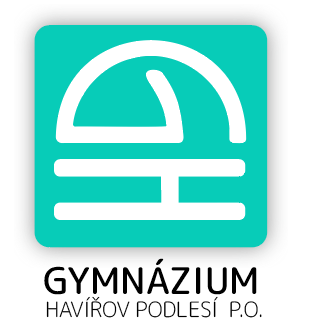 Gymnázium, Havířov – Podlesí, p.o. Studentská 11/1198
736 01 Havířov
tel.: 596 411 156 PŘIHLÁŠKA K PŘIJÍMAČKÁM „NANEČISTO“pro žáky 9. tříd základních školPřihlašuji závazně svého syna / dceru ................................................................, bytem ..................................................................................................................., telefonní číslo zákonného zástupce...................................................................., emailová adresa zákonného zástupce.............................................................., základní škola ........................................................................................................ .................................                                                                                                            podpis PŘIHLÁŠKU ZAŠLETE MAILEM NA ADRESU: Sladka@gsh.czV případě dotazů kontaktujte Mgr. Veroniku Sladkou na sladka@gsh.cz;    Tel.: 596 475 058; nebo sekretariát školy: 596 411 156 